Демонстрационный вариант контрольных измерительных материалов для проведения промежуточной аттестациипо обществознанию в 7 классеЗадание 1. Установите соответствие между примерами и социальными ролями: к каждому элементу, данному в первом столбце, подберите соответствующий элемент из второго столбца.Задание 2. Предприниматели города Z. основали благотворительный фонд, который помогает ветеранам боевых действий. К какой сфере общественной жизни относят действия предпринимателей по получению прибыли и распоряжению финансами?Задание 3.Выберите верные суждения и запишите цифры, под которыми они указаны.Причиной межличностного конфликта может послужить отсутствие у людей культуры общения.Межличностные отношения предполагают обмен информацией между людьми.Особенности характера человека определяют модели его поведения в отношениях с другими людьми.Личные отношения, как правило, регулируются официальными правилами.Деловые отношения, в отличие от личных, вызывают эмоции людей.Задание 4.Советскому пианисту и педагогу Г. Нейгаузу принадлежит следующее высказывание: «Гениев и таланты создавать нельзя, но можно создать культуру, и чем она шире…, тем легче произрастают таланты и гении».Как Вы понимаете смысл слова «культура»?Дайте своё объяснение смысла высказывания.Как Вы думаете, почему талантливые и гениальные люди востребованы в современном обществе?Задание 5. Рассмотрите изображение.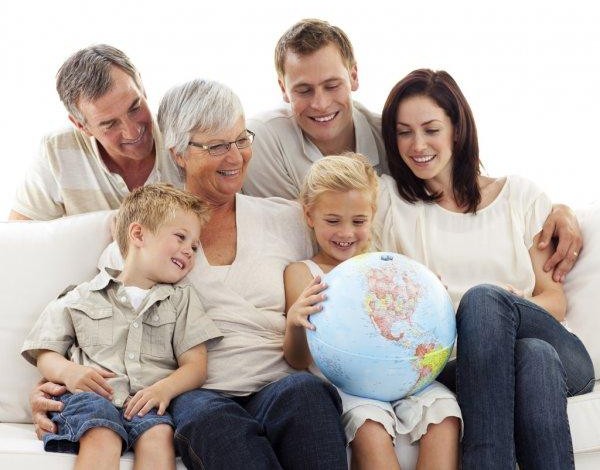 Как Вы думаете, почему для подавляющего большинства людей семья представляет большую ценность? (Приведите два объяснения.)Объяснение 1:  	Объяснение 2:  	Достаточно ли одного желания быть счастливым для создания крепкой семьи? Своё мнение обоснуйте.   	Задание 6.В 2017 г. ВЦИОМ провёл опрос совершеннолетних россиян о мотивах их участия в волонтёрской деятельности. (При ответе можно было выбрать несколько вариантов.)Результаты опроса представлены в графическом виде (в % от числа отвечавших).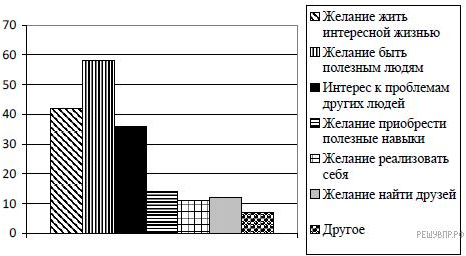 Как ответила наибольшая доля опрошенных? Предположите почему.Одни люди считают волонтёрство способом решения своих проблем; другие, наоборот,готовы помогать нуждающимся людям. Какое мнение среди опрошенных преобладает? В каких сферах волонтёры оказывают помощь людям?Задание 7.Привлекая обществоведческие знания, составьте краткое (не более 5 предложений) сообщение о морали, используя все приведённые ниже понятия.Жизненные ориентиры, моральные нормы, достоинство, честь.Задание 8.	Прочитайте текст и выполните задания.Люди, говорящие на одном и том же языке, чувствуют себя более близкими, чем люди, говорящие на разных языках. Проявление этого мы можем наблюдать всюду. В городах, где живут разноязычные люди, русский тянется к русскому, немец — к немцу и т. д. Человек, попавший в чужую страну и не знающий её языка, рад встретить лицо, говорящее на своём языке. То же мы видим и в пределах населения одного государства.Легко видеть, что языковое расслоение проходит по линиям, иным, чем линии государственного и расового расслоения. Население одного государства, например России, состоит из множества языковых групп. И обратно, одна и та же языковая группа по государственной принадлежности часто относится к двум или трём государствам. Не совпадает языковая группировка и с расовой. Люди одной расы, например белые, говорят на разных языках, и обратно, люди разных рас могут иметь один язык.Под профессией следует понимать постоянное занятие человека, служащее ему источником средств существования. Таковы занятия врача, инженера, земледельца, фабричного рабочего и т. д. В современном обществе профессий множество. Число их достигает нескольких тысяч. Профессиональные занятия накладывают сильную печать на всю духовную природу человека, на его образ мышления, на его вкусы, привычки и интересы. Сходство людей по профессии вызывает сходство их интересов, вкусов, привычек; делает однопрофессиональных лиц солидарными друг с другом. В настоящее время трудно найти профессию, члены которой не были бы объединены в целях совместной защиты своих интересов в профессиональные группы.Расслоение по степени имущества или богатства, деление населения на богатых и бедных с давних пор было и остаётся одним из самых важных расслоений.(По П. А. Сорокину)Составьте план текста. Для этого выделите основные смысловые фрагменты текста и озаглавьте каждый из них. Какие пять видов расслоения общества названы в тексте? Что автор называет профессией? Как, по мнению автора, профессия влияет на духовный мир человека?ПРИМЕРЫ СОЦИАЛЬНЫЕРОЛИА) По воскресеньям школьница Нина помогает маме готовить обед.1) член семьиБ) Школьник Мирон выполняет домашнее задание по литературе.2) ученикВ) Парикмахер Алиса делает стрижки и укладки в салоне красоты.3) труженикГ) Стомотолог Кирилл лечит зубы пациентам.Д) Учитель Иван преподаёт биологию в школе.